Warszawa, 18 kwietnia 2024 r.W Oleśnicy kolejarze przypominali dzieciom o bezpieczeństwie na przejazdachDzieci w Oleśnicy uczestniczyły w spotkaniach edukacyjnych z zakresu bezpieczeństwa na przejazdach kolejowo-drogowych. Prawie dwustu uczniów Zespołu Szkolno-Przedszkolnego nr 1 skorzystało z akcji PKP Polskich Linii Kolejowych S.A. zwiększającej bezpieczeństwo na skrzyżowaniach torów i drogi. Tylko w 2023 r. na terenie Dolnego Śląska PLK SA, w ramach kampanii społecznej „Bezpieczny Przejazd”, przeprowadziły ponad dwieście spotkań.W kwietniu br. uczniowie klas 4-6 Zespołu Szkolno-Przedszkolnego nr 1 w Oleśnicy uczestniczyli 
w działaniach nt. bezpieczeństwa na przejazdach kolejowo-drogowych. Cel spotkania to podniesienie świadomości dzieci w zakresie bezpiecznego korzystania z kolei oraz zachowania na terenach kolejowych. Ambasadorka Bezpieczeństwa – koordynatorka kampanii „Bezpieczny Przejazd” w atrakcyjnej formie – przez warsztaty, animacje i quizy wskazywała na właściwe zachowania i skutki nieuwagi oraz brawury. Dzieci poznały znaki i zasady bezpiecznego pokonywania torów. Będą umiały wykorzystać informacje oraz oznakowanie #ŻółtaNaklejkaPLK.„Bezpieczny Przejazd” na Dolnym ŚląskuNa Dolnym Śląsku w 2023 r. odbyło się ponad 300 akcji ulotkowych na przejazdach kolejowo- drogowych oraz spotkań w szkołach, przedszkolach i innych placówkach. W 2024 r. PLK SA kontynuują działania dla uczniów szkół podstawowych. Jeszcze w kwietniu odbędą się spotkania m.in. dla przedszkolaków we Wrocławiu. Celem kampanii „Bezpieczny Przejazd” jest podnoszenie świadomości o zagrożeniach wynikających z nieostrożności na przejazdach i terenach kolejowych oraz ograniczanie liczby zdarzeń. Kampania adresowana jest do różnych grup wiekowych, społecznych i zawodowych.  Szczególną rolę pełnią informacje na żółtej naklejce. #ŻółtaNaklejkaPLK znajduje się na każdym przejeździe i ma trzy ważne numery:•	indywidualny numer przejazdu, który precyzyjnie określa jego położenie,•	numer alarmowy 112 – do wykorzystania w razie zagrożenia życia lub zdrowia,•	numer do służb technicznych PLK SA – do wykorzystania w razie awarii urządzeń na przejeździe lub innych nieprawidłowości, które nie zagrażają życiu.Przejazdy kolejowo-drogowe na terenie woj. dolnośląskiegoNa Dolnym Śląsku jest prawie 1000 przejazdów. W ubiegłym roku odnotowano 20 wypadków i kolizji, w których zginęło 5 osób. 99% wypadków na przejazdach wynika z nieuwagi bądź brawury uczestników ruchu drogowego, głównie kierowców lekceważących znaki STOP, przejeżdżających pod zamykającymi się szlabanami, bądź omijających półrogatki.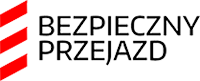 Więcej informacji na temat kampanii społecznej „Bezpieczny Przejazd” oraz realizowanych w jej ramach działań można znaleźć na stronie www.bezpieczny-przejazd.plKontakt dla mediów:Magdalena Janus
zespół prasowy 
PKP Polskie Linie Kolejowe S.A.
rzecznik@plk-sa.pl
T: +48 22 473 30 02 